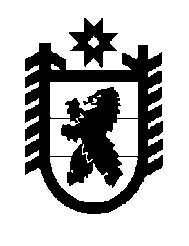 Российская Федерация Республика Карелия    РАСПОРЯЖЕНИЕГЛАВЫ РЕСПУБЛИКИ КАРЕЛИЯ	В соответствии с подпунктом 3 пункта 2 статьи 396 Земельного кодекса Российской Федерации: 	Предоставить общественной организации «Общественно-государст-венное объединение «Всероссийское физкультурно-спортивное общество «Динамо» право на заключение договора аренды земельного участка без проведения торгов для размещения объекта социально-культурного назначения «Многофункциональный физкультурно-оздоровительный комплекс», соответствующего критериям, установленным Законом Республики Карелия от 16 июля 2015 года № 1921-ЗРК «О некоторых вопросах реализации в Республике Карелия подпункта 3 пункта 2 статьи 396 Земельного кодекса Российской Федерации».           Глава Республики  Карелия                                                               А.П. Худилайненг. Петрозаводск5 апреля 2016 года№ 104-р